A retourner impérativement avant le 30 novembre 2015 à l’adresse suivante accompagnée de la fiche d’inscription : doctoralesasrdlf2016@irstea.frL’ensemble de la fiche ne doit pas excéder 1 page recto-verso Times New Roman, police 12TITRE DE LA THESE :Idée dominante : (à formuler de préférence sous forme de question) (entre 300 et 600 caractères espaces compris maximum)Problématiques essentielles (entre 1 000 minimum et 1 600 caractères espaces compris maximum):Méthodologie utilisée (entre 300 minimum et 600 caractères espaces compris maximum)  : Terrain(s) d’étude : (100 caractères espaces compris maximum)Mots Clés (6 maximum) :Date de début de la thèse :     ASSOCIATION de SCIENCE RÉGIONALE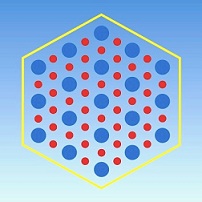      De LANGUE FRANÇAISE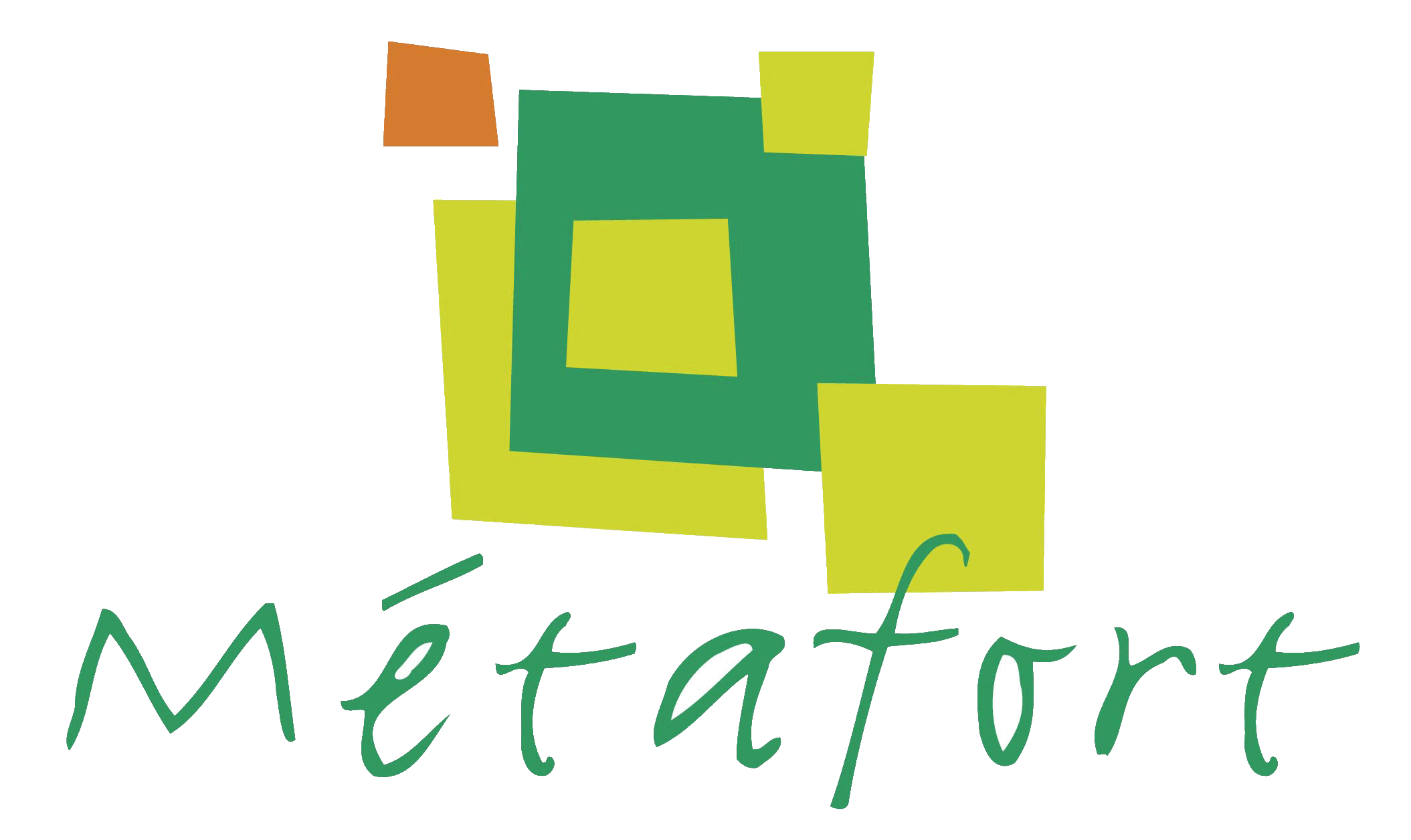 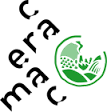 DOCTORALES DE L’ASRDLF 2016FICHE D’Etat des travaux de thèseNOM :Photo (+ joindre fichier jpg à part)Prénom :Photo (+ joindre fichier jpg à part)Laboratoire :Photo (+ joindre fichier jpg à part)Discipline :Photo (+ joindre fichier jpg à part)Directeur (trice)  de  thèse :	Photo (+ joindre fichier jpg à part)